        УПРАВЛЕНИЕ ФЕДЕРАЛЬНОЙ  СЛУЖБЫ ГОСУДАРСТВЕННОЙ  РЕГИСТРАЦИИ, КАДАСТРА И КАРТОГРАФИИ (РОСРЕЕСТР)  ПО ЧЕЛЯБИНСКОЙ ОБЛАСТИ 							454048 г.Челябинск, ул.Елькина, 85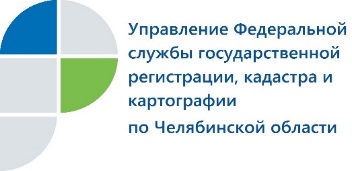 15.02.2021Как заранее узнать о планируемой проверке земельного надзора в отношении своего участка?Управление Федеральной службы государственной регистрации, кадастра и картографии по Челябинской области обращает внимание южноуральцев, что на сайте ведомства в открытом доступе размещены планы проверок по соблюдению земельного законодательства на 2021 год. Ежегодно Управлением Росреестра по Челябинской области составляется план проверок государственного земельного надзора в отношении граждан, юридических лиц и индивидуальных предпринимателей, которые являются правообладателями земельных участков, расположенных на территории Южного Урала. Все категории землепользователей имеют возможность заблаговременно ознакомиться с планами проверок. Узнать, не оказался ли конкретный земельный участок в зоне внимания государственных инспекторов по использованию и охране земель Управления Росреестра можно, предварительно ознакомившись с планами проверок на 2021 год, которые размещены в открытом доступе на официальных интернет-источниках ведомства (на портале Росреестра rosreestr.gov.ru=>Открытая служба=>Проведение проверок=>2021) и сайте Управления (frs74.ru=>Государственный земельный контроль =>Планы и отчеты).Статистическая информация по проверкам:Всего в рамках запланированных мероприятий Пластовский отдел Управления Росреестра в этом году проверит 115 землевладельцев, из которых 115 граждан,  юридических лиц и индивидуальных предпринимателей в 2021 году проверок не запланировано. Пресс-служба Управления Росреестрапо Челябинской области